SIES COLLEGE OF ARTS, SCIENCE AND COMMERCE (AUTONOMOUS),SION (WEST) Mumbai: 400022DEPARTMENT OF BOTANYBotany – MSI National Webinar – 4 ReportObjective: It was organised under the theme of ‘Awareness of trends in technology’. The objective of holding the webinar series was to inspire the student community and teachers’ fraternity for Mycology research.Number of Participants: 128Methodology/Details: Department of Botany organised a National Webinar on  “Medical Mycology in India”  in association with Mycolgical Society of India, (Mumbai Unit). It was held online through MS Teams platform on Sunday, 8th November 2020 from 10.00 am to 11.30pm. Eminent mycologist, Dr. Harish C. Gugnani, Retired Professor, Medical Microbiology, Vallabhbhai Patel Chest Institute, University of Delhi was invited as the guest speaker. Outcome: The webinar got overwhelming response all over India. It gave the opportunity to the participants to interact with eminent research scientists and industry experts in the field. 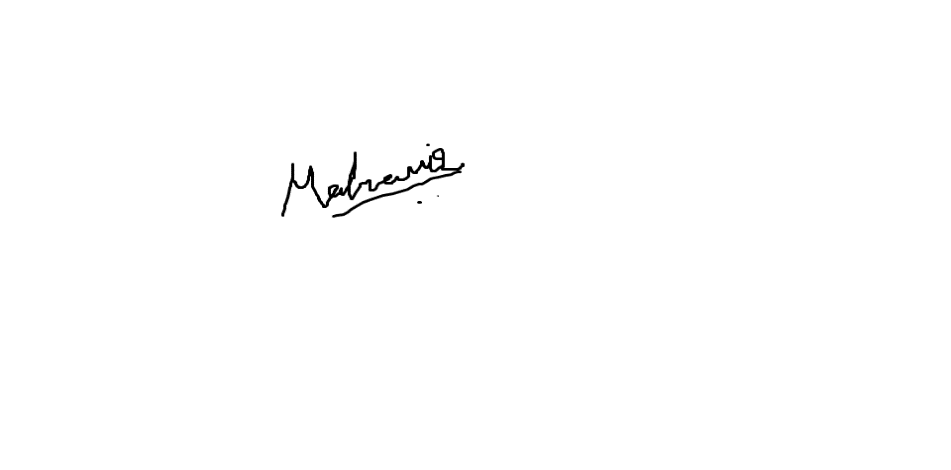                                                                                  Dr. Mahavir GosaviHead, Department of Botany